https://nucore.northwestern.edu/facilities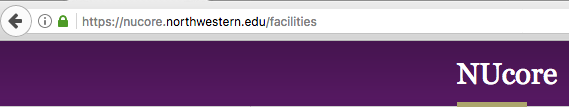 Log in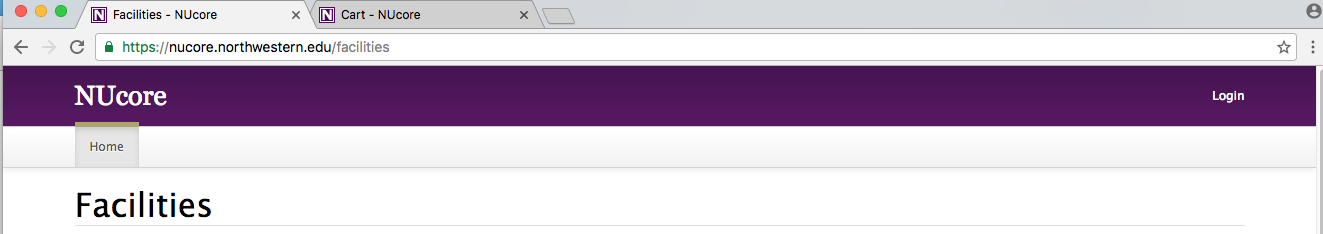 Choose RHLCCC Pathology Core (PathCore)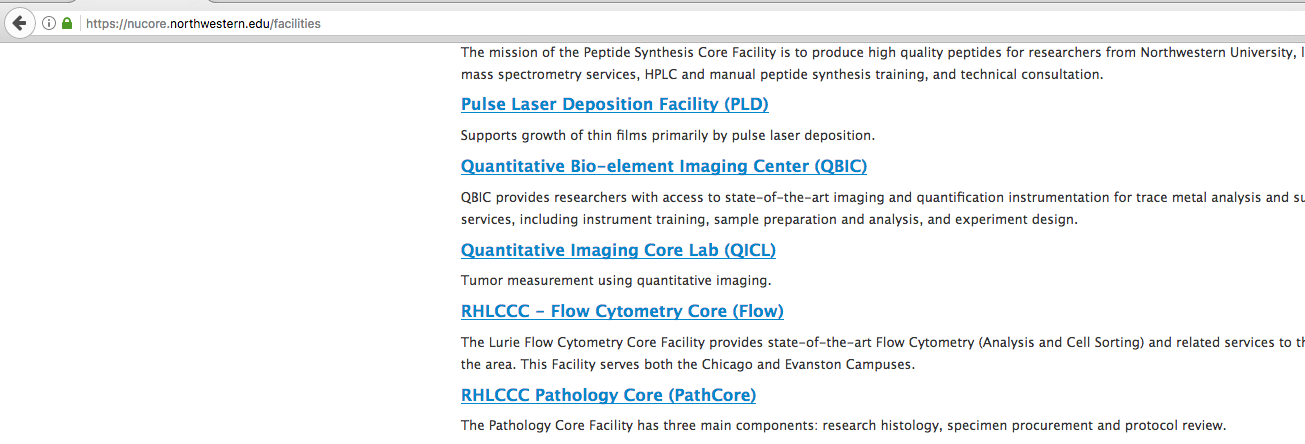 Click on Pathology Lab Services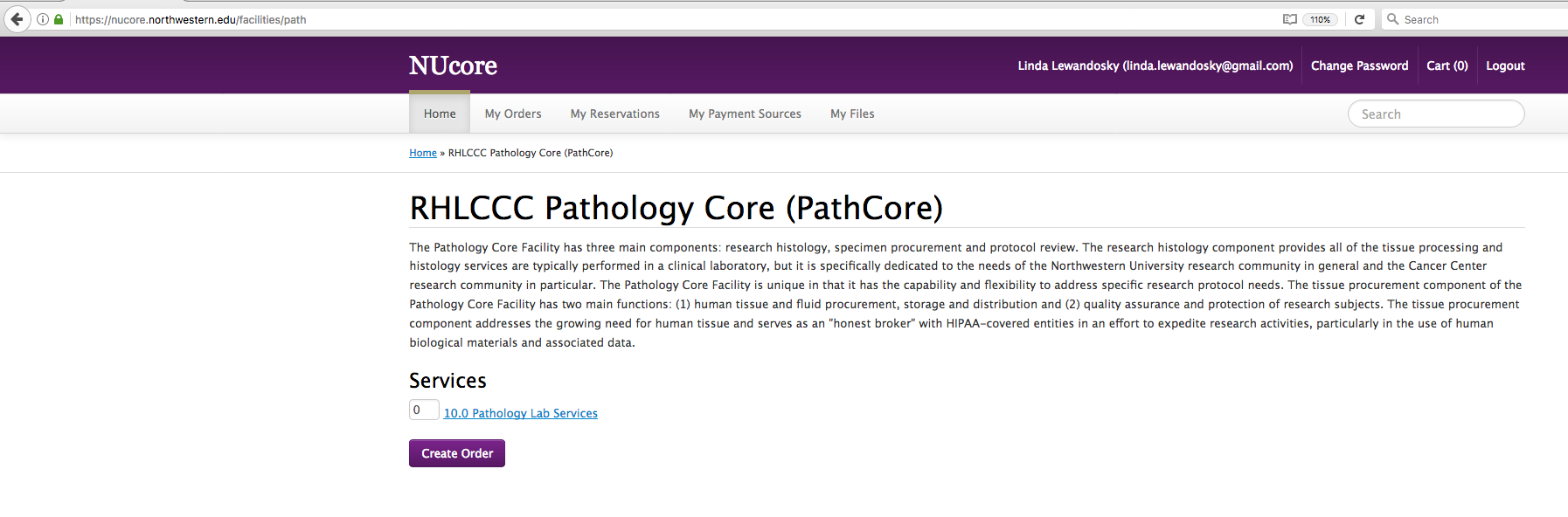 Click Add to Cart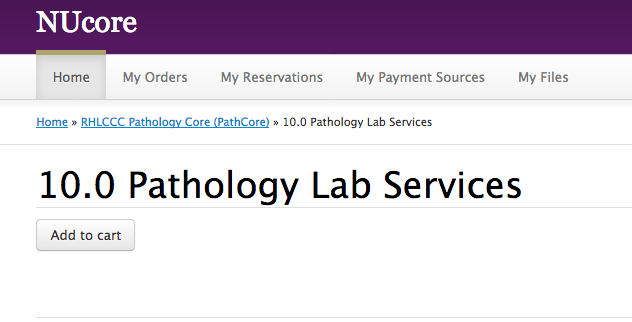 Choose Chartstring and click Continue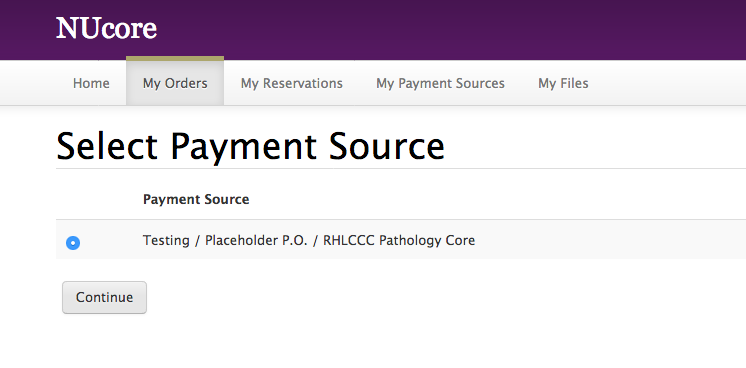 Click Purchase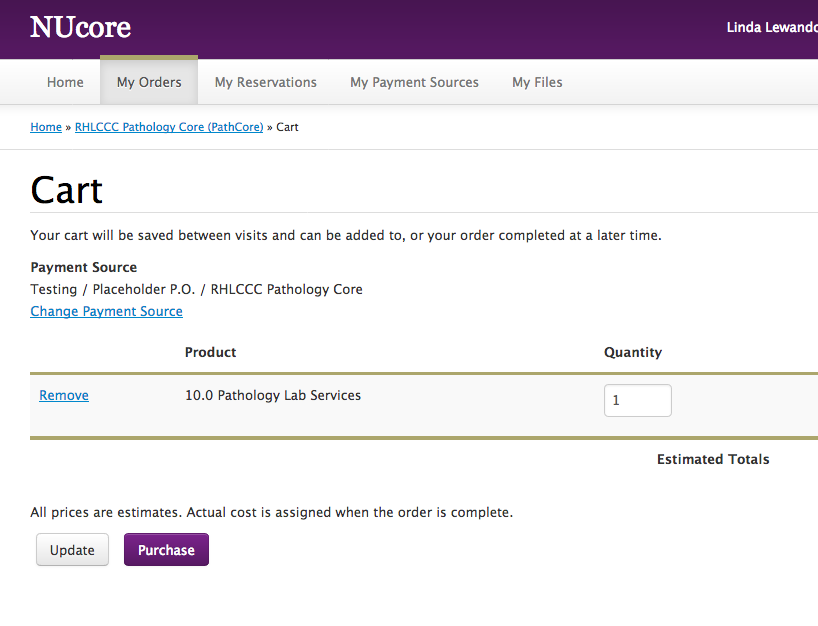 Order receipt with NUcore order number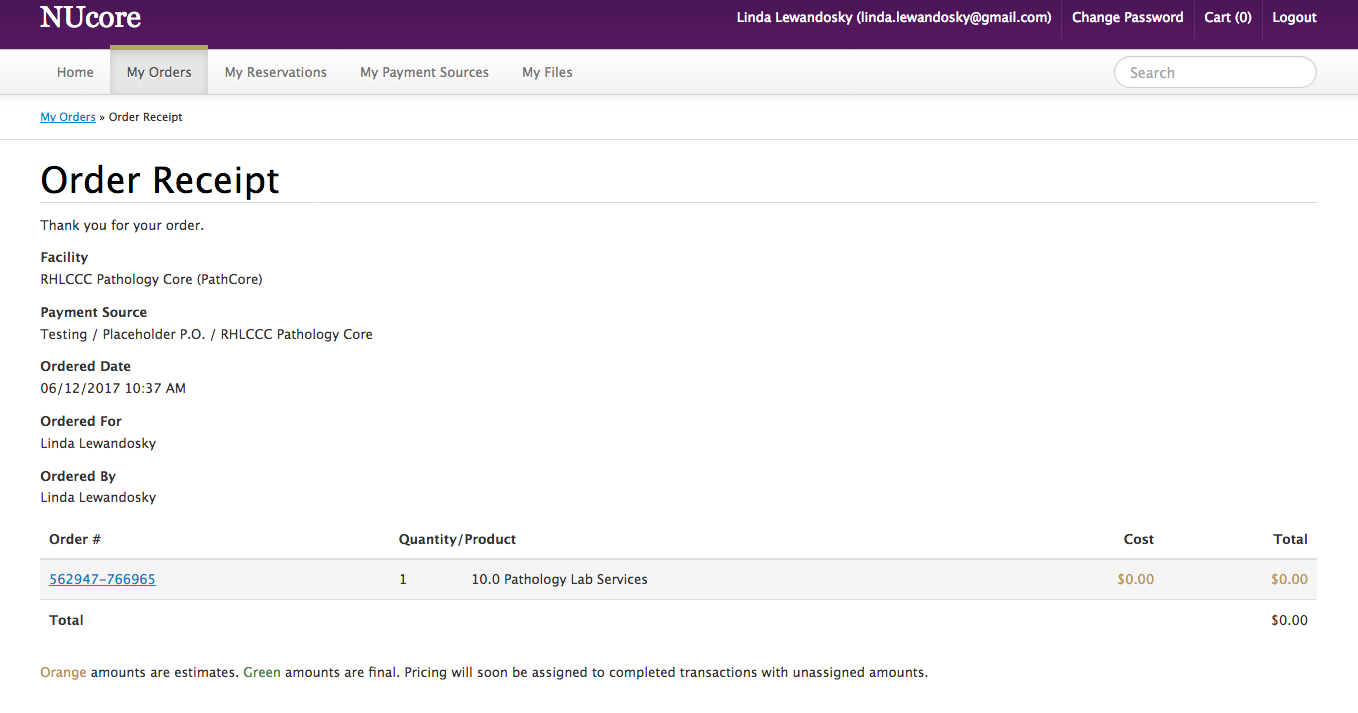 